Date:  _____________________ONE TURN PENALTY DECLARATION FORM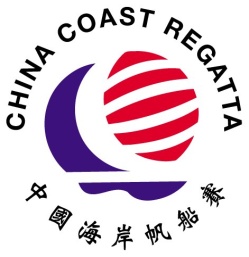 “I have broken RRS 31, but I have taken the penalty by making one turn.I declare my one turn penalty, as written below.”This form will be removed from the desk when the protest time ends.RACE COMMITTEE SECRETARYRaceNo.Course No.SailNo.Class / DivisionBoat NameMark No. which I hitTime of incidentCompetitor NameSignatureSigning Time